АДМИНИСТРАЦИЯ АЛЕКСАНДРОВСКОГО СЕЛЬСОВЕТА САРАКТАШСКОГО РАЙОНА ОРЕНБУРГСКОЙ ОБЛАСТИП О С Т А Н О В Л Е Н И Е_________________________________________________________________________________________________________01.08.2017                                  с. Вторая Александровка                          № 27-пОб обеспечении требований пожарной безопасности в периодуборки урожая зерновых и заготовки грубых кормов на территорииАлександровского сельсовета Саракташского района в 2017 годуВо исполнение требований Федеральных законов от 06 октября 2003 года № 131-ФЗ «Об общих принципах организации местного самоуправления», от 22.07.2008 года № 123-ФЗ «Технический регламент о требованиях пожарной безопасности» и от 21 декабря 1994г. № 69-ФЗ ( с изменениями) «О пожарной безопасности», Правил пожарной безопасности в Российской Федерации (ППБ 01-03), утверждённых приказом МЧС от 18.06.2003 г. № 313, руководствуясь Уставом Александровского сельсовета и в целях обеспечения требований пожарной безопасности на территории Александровского сельсовета Саракташского района в период уборки урожая зерновых и заготовки грубых кормов:1. Рекомендовать руководителям предприятий и организаций, главам крестьянских и фермерских хозяйств, независимо от форм собственности, расположенных на территории Александровского сельсовета:1.1. Обеспечить противопожарную безопасность хлебных массивов, мест хранения и переработки зерна, грубых кормов, лесополосных насаждений, других объектов сельского хозяйства, в том числе подведомственных автозаправочных станций;1.2. Провести противопожарный инструктаж с лицами, задействованными в уборке урожая;1.3. Укомплектовать, привлекаемую к уборке урожая технику средствами пожаротушения (2 огнетушителями, 2 штыковыми лопатами) и исправными искрогасителями;1.4. Провести технический осмотр зерноуборочных комбайнов и других агрегатов, неисправную и неукомплектованную огнетушителями и другими средствами пожаротушения технику не допускать к работе;1.5. Силами работников предприятий и организаций организовать круглосуточную охрану полей, мест хранения зерновых и грубых кормов;1.6. Привести в готовность имеющиеся передвижные средства пожаротушения, для ликвидации возможных пожаров;1.7. Организовать обкосы и опашку хлебных массивов, полосой не менее , у дорог и вдоль линий электропередач;1.8. Запретить сжигание стерни.Гражданам населенных пунктов МО Александровский сельсовет обеспечить принадлежащие им строения, помещения, места складирования грубых кормов нормативным количеством первичных средств пожаротушения и противопожарного инвентаря.В случае повышения пожарной опасности в результате установления высокой среднесуточной температуры и отсутствия осадков ввести на территории МО Александровский сельсовет особый противопожарный режим.Обнародовать настоящее постановление на информационных стендах Александровского сельсовета и разместить на официальном сайте администрации Александровского сельсовета в сети Интернет.Контроль за выполнением настоящего постановления оставляю за собой.Постановление вступает в силу со дня его подписания.Глава сельсовета                                                                               Е.Д. Рябенко Разослано: прокурору района, руководителям предприятий и организаций, главам КФХ.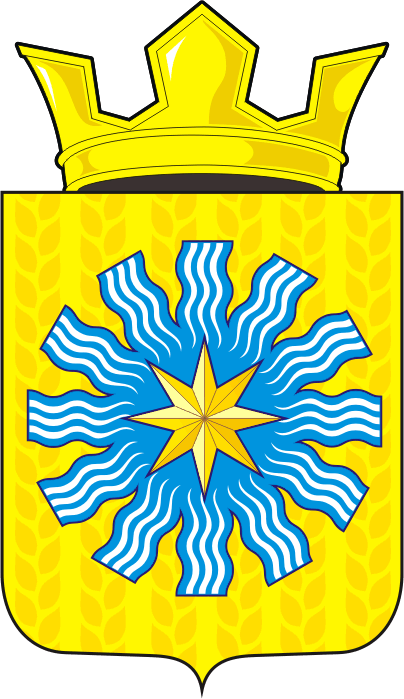 